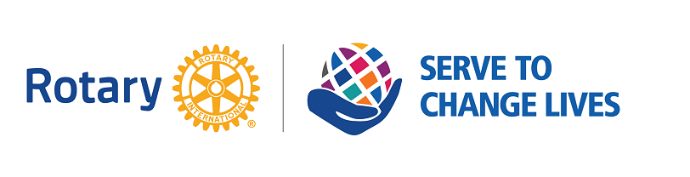 		       Hanover Rotary Club Minutes10/20/21 Weekly MeetingPenny called the meeting to order at 6:50 PM.  Blessing:  PennyPledge:  JudsonAttending Members:  Ken, Mike, Judson, Janice, Michelle, Rachel and Mike Swinford, Aimee, Canova, David Creasey, Judson, Robert, Glenn, Holly Honorary Rotarian:  NoneVisiting Rotarians:  NoneGuests: Sergeant-at-Arms Report:  14 Rotarians are present. Mike gave an excellent joke about a forgetful couple and Judson gave us a joke reminding us of LandonHappy Bucks: Glenn had happy dollars for Canova being herePenny is happy because she got a promotionJanice was happy because she attended the district convention with many othersJudson is happy because he came from a successful piano lessonCanova is happy Glenn is happy he is here!Rotary Minute: This is vocational service month – RI encourages with respect to club membership, the club should have a representative from a balanced number of business professions. RI suggests looking at professions not represented and inviting people to join the club.Announcements:Penny encourages all to bring a friend in the RI vein of “Each one, Bring one”.Peanut Sales are here! Orders are due by November 17. You can bring orders in as you sell. They will be delivered on December 9 at the Christmas Party. Gift boxes are also available.Adopt-A-Road – postponed to a later date.Thursday, December 9th at Ashcreek  (No meeting on Dec 8)Janice will be bringing a sign-up sheet next week for the Red Kettle Salvation Army December 4.Next week, Oct 27 will be the Polio Plus celebration with special purple decorations, a raffle and speaker Colleen Bonadonna. Wear your purple or End Polio Now shirt or swag.Nov 3 - Jason Burns with the Salvation ArmyNov 10 – Lauren Gilbert - Sorensen Institute for Political Leadership Patti Wagner/Sue Carter -The Rotary Club of Farmville -How to Work SuccessfullyWe will hear from Patti Wagner on How to work successfully with International Grants and hear about the Farmville Project: Portable incubators for third world countries to prevent infant fatalities from Sue Carter.Program:  Canova Peterson from the Hanover Board of Supervisors spoke to the club. Hanover is celebrating its 300th birthday a year late. They have been doing things all year. The remaining event is the Veteran’s Cemetery on Veteran’s Day.Hanover is beginning a review of their comprehensive 5-year plan. It controls what the Board of Supervisors has to do when planning and directing county development. Many people do not provide input when it’s developed and later regret it. There will be meeting and public comment and presentations of the proposed plan. Hanover county wants to retain its rural character. By doing this it takes 20% of the land in the county designated for urban/suburban development with services. This limits ‘sprawl’ that will occur if utility services are provided. Hanover is also doing redistricting since the census has come in. There are 7 districts and each district needs to be the same size by population, therefore the more rural districts are larger geographically. The biggest growth in the county is taking place in the Chickahominy district, therefore part of the county will be moving out of Chickahominy and into other districts. Mechanicsville that Canova represents will not be changed, although the voting precincts will likely change. There are now about 110,000 people in the county.Over the last 10 years, the census shows that the county has grown a little over 1% a year, although some areas of the county have experienced higher growth.The school facilities have come a long way in the last 10 years. Many issues have been fixed, with a new school coming online soon that will combine two schools into one. They are looking into using solar at some of the school sites.After Judson led the Club in the 4-Way Test, Penny adjourned the meeting at 7:40 p.m.									Michelle Nelms	